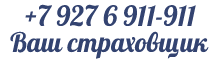 Согласие посетителя сайтана обработку персональных данных Настоящим выражаю свое согласие на автоматизированную и неавтоматизированную обработку моих персональных данных, переданных мною лично Оператору посредством заполнения форм на сайте http://hc01.ru в телекоммуникационной сети Интернет (далее Сайт), в соответствии со следующим перечнем: Имя, Телефон, E-mail. Оператор может обрабатывать мои персональные данные в следующих целях:повышения моей осведомленности о продуктах и услугах Оператора;заключения со мной договоров и их исполнения;информирование меня о новостях и предложениях Оператора;обеспечение соблюдения законов и иных нормативных правовых актов в области персональных данных. Обработка Оператором моих персональных данных (на бумажных носителях, в информационных системах персональных данных и без использования средств автоматизации, а также смешанным способом) должна осуществляться в соответствии с требованиями Федерального закона от 27.07.2006 г. №152-ФЗ «О персональных данных», Политики в отношении обработки персональных данных страхового представителя Сычева Д.А. Оператор вправе осуществлять обработку моих персональных данных следующими способами: сбор, запись, систематизация, накопление, хранение, уточнение (обновление, изменение), использование, передача (распространение, предоставление, доступ), обезличивание, блокирование, уничтожение. Настоящее согласие вступает в силу с момента передачи моих персональных данных Оператору посредством заполнения форм на Сайте и действует до дня отзыва в письменной форме. Настоящее согласие может быть отозвано письменным заявлением на e-mail Оператора info@hc01.ru либо письменным уведомлением по адресу «Ваш страховщик» 443023, г. Самара, ул. Перекопская, д.1, кв.23.